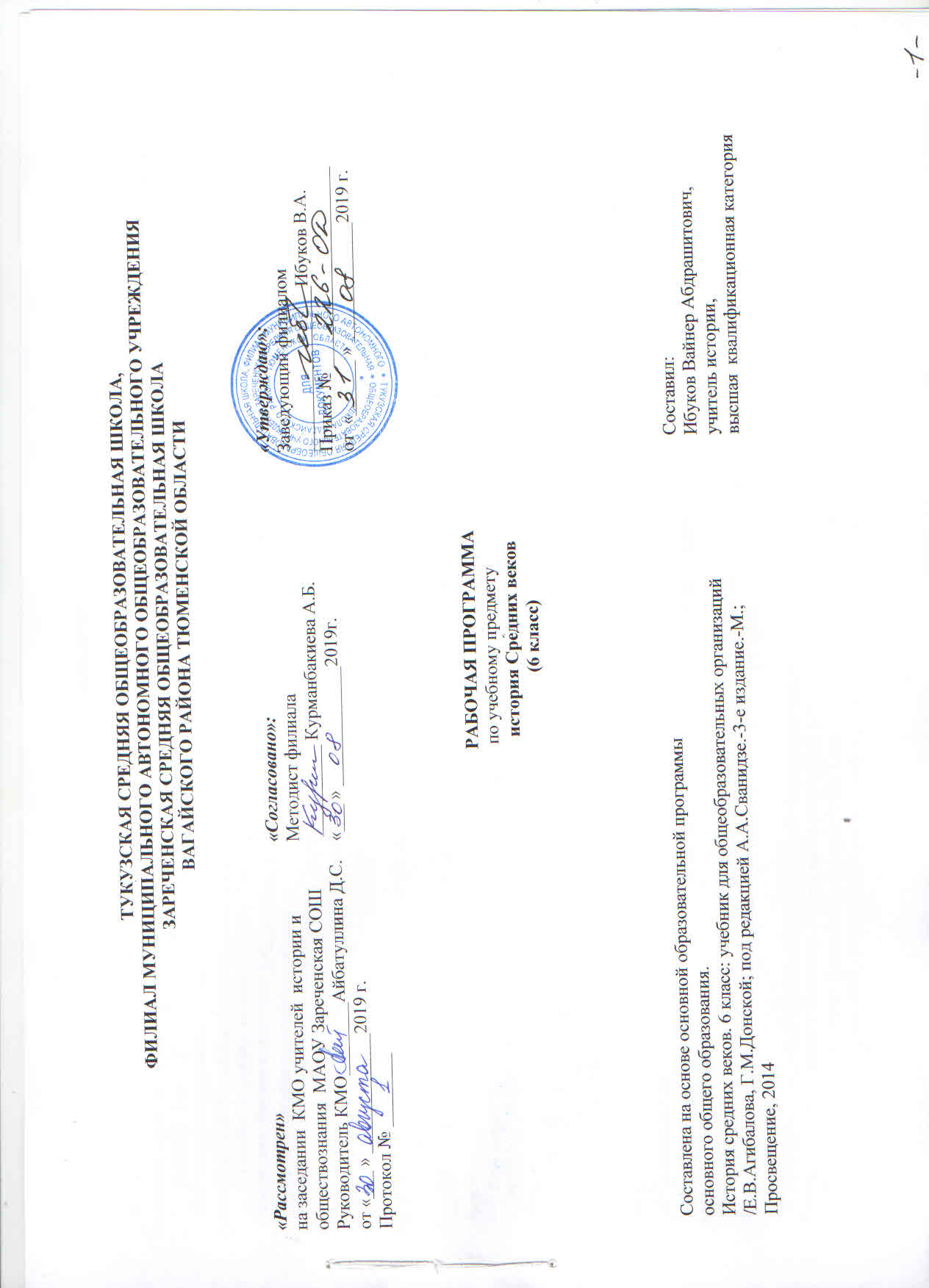 Планируемые результаты освоения учебного предметаЛичностные результаты:  осознание своей идентичности как гражданина страны, члена семьи, этнической и религиозной группы, локальной и региональной общности;освоение гуманистических традиций и ценностей современного общества, уважение прав и свобод человека;осмысление социально-нравственного опыта предшествующих поколений, способность к определению своей позиции и ответственному поведению в современном обществе;понимание культурного многообразия мира, уважение к культуре своего и других народов, толерантность.Метапредметные результаты: способность сознательно организовывать и регулировать свою деятельность – учебную, общественную и др.;овладение умениями работать с учебной и внешкольной информацией (анализировать и обобщать факты, составлять простой и развернутый план, тезисы, конспект, формулировать и обосновывать выводы и т.д.), использовать современные источники информации, в том числе материалы на электронных носителях;способность решать творческие задачи, представлять результаты своей деятельности в различных формах (сообщение, эссе, презентация, реферат и др.);готовность к сотрудничеству с соучениками, коллективной работе, освоение основ межкультурного взаимодействия в школе и социальном окружении и др.Предметные результаты:овладение целостными представлениями об историческом пути народов своей страны и человечества как необходимой основой для миропонимания и познания современного общества;способность применять понятийный аппарат исторического знания и приемы исторического анализа для раскрытия сущности и значения событий и явлений прошлого и современности;умения изучать и систематизировать информацию из различных исторических и современных  источников, раскрывая ее социальную принадлежность и познавательную ценность;расширение опыта оценочной деятельности на основе осмысления  жизни и деяний личностей и народов в истории своей страны и человечества в целом;готовность применять исторические знания для выявления и сохранения исторических и культурных памятников своей страны и мира.Содержание учебного предметаИстория Средних веков (29 часов).Понятие «Средние века». Хронологические рамки Средневековья. Западная и Центральная Европа в V—XIII вв.Великое переселение народов. Кельты, германцы, славяне, тюрки. Образование варварских королевств. Расселение франков, занятия, общественное устройство.Роль христианства в раннем Средневековье. Христианизация Европы. Аврелий Августин Иоанн Златоуст.Создание и распад империи Карла Великого. Образование государств в Западной Европы. Политическая раздробленность. Норманнские завоевания. Ранние славянские государства. Просветители славян - Кирилл и Мефодий.Средневековое европейское общество.Сословное общество в средневековой Европе. Феодализм. Власть духовная и светская.Образование двух ветвей христианства - православия и католицизма. Римско-католическая церковь в Средневековье. Фома Аквинский. Монастыри и монахи. Ереси и борьба церкви против их распространения.Феодальное землевладение. Сеньоры и вассалы. Европейское рыцарство: образ жизни и правила поведения.Особенности хозяйственной жизни. Феодалы и крестьянская община. Феодальные повинности. Жизнь, быт и труд крестьян. Средневековый город. Жизнь и быт горожан. Цехи и гильдии.Византия и арабский мир. Крестовые походы. Византийская империя: территория, хозяйство, государственное устройство. Императоры Византии. Арабские племена: расселение, занятия. Возникновение ислама. Мухаммед. Коран. Арабские завоевания в Азии, Северной Африке, Европе.Крестовые походы и их влияние на жизнь европейского общества. Католицизм, православие и ислам в эпоху крестовых походов. Начало Реконкисты на Пиренейском полуострове. Завоевания сельджуков и османов. Падение Византии. Османская империя.Страны Азии и Америки в эпоху Средневековья (V-XV вв.)Китай: распад и восстановление единой державы. Империи Тан и Сун. Крестьянские восстания, нашествия кочевников. Создание империи Мин. Индийские княжества. Создание государства Великих Моголов. Делийский султанат. Средневековая Япония.Государства Центральной Азии в Средние века. Государство Хорезм и его покорение монголами. Походы Тимура (Тамерлана).Доколумбовы цивилизации Америки. Майя, ацтеки и инки: государства, верования, особенности хозяйственной жизни.Государства Европы в XIV-XV вв.Возникновение сословно-представительных монархий в европейских странах. Генеральные штаты во Франции. Особенности сословно-представительной монархии в Англии. Великая хартия вольностей. Парламент. Священная Римская империя германской нации. Германские государства в XIV-XV вв.Кризис европейского сословного общества в XIV-XV вв. Столетняя война: причины и итоги. Жанна д'Арк. Война Алой и Белой розы. Крестьянские и городские восстания. Жакерия. Восстание Уота Тайлера. Кризис католической церкви. Папы и императоры. Гуситское движение в Чехии. Ян Гус.Культурное наследие Средневековья.Духовный мир средневекового человека. Быт и праздники. Средневековый эпос. Рыцарская литература. Городской и крестьянский фольклор. Романский и готический стили в архитектуре, скульптуре и декоративном искусстве.Развитие науки и техники. Появление университетов. Схоластика. Начало книгопечатания в Европе.Культурное наследие Византии.Особенности средневековой культуры народов Востока. Архитектура и поэзия.Тематическое планирование с указанием количества часов, отводимых на освоение каждой темы Приложение. Календарно – тематическое планированиеРазделТемаКоличество часовВводный урокЖивое Средневековье1Глава 1.Становление средневековой Европы (5-11 века5Повторительно-обобщающий урокСтановление средневековой Европы.1Глава 2.Византийская империя и славяне 2Глава 3.Арабы в 6-11 веках 1Глава 4.Феодалы и крестьяне 2Глава 5.Средневековой город в Западной и Центральной Европе 2Глава 6.Католическая церковь в 11-13 веках. Крестовые походы2Повторительно-обобщающий урокСредневековое общество и католическая церковь в XI-XIII веках.1Глава 7.Образование централизованных государств в Западной Европе 6Глава 8.Славянские государства и Византия в 14-15 веках 2Глава 9.Культура Западной Европы в Средние века 2Глава 10.Народы Азии, Америки и Африки в Средние века 2ИтогоИтого29№п/пДата по плануДата фактическаяТема урокаВведение Введение Введение Введение 103.09.2019Живое СредневековьеГлава 1. Становление средневековой Европы (5-11 века)  Глава 1. Становление средневековой Европы (5-11 века)  Глава 1. Становление средневековой Европы (5-11 века)  Глава 1. Становление средневековой Европы (5-11 века)  206.09.2019Образование варварских королевств. Государство франков в 6-8 веках310.09.2019Христианская церковь в раннее Средневековье413.09.2019Возникновение и распад империи Карла Великого. 517.09.2019Феодальная раздробленность Западной Европы в 9-11 веках.620.09.2019Англия в раннее Средневековье724.09.2019ПОУ №1 по теме «Становление средневековой Европы»Глава 2. Византийская империя и славяне Глава 2. Византийская империя и славяне Глава 2. Византийская империя и славяне Глава 2. Византийская империя и славяне 827.09.2019Византия при Юстиниане. Культура Византии901.10.2019Образование славянских государствГлава 3. Арабы в 6-11 веках Глава 3. Арабы в 6-11 веках Глава 3. Арабы в 6-11 веках Глава 3. Арабы в 6-11 веках 1004.10.2019Арабский мир в VI – XI вв.Глава 4. Феодалы и крестьяне Глава 4. Феодалы и крестьяне Глава 4. Феодалы и крестьяне Глава 4. Феодалы и крестьяне 1108.10.2019Средневековая деревня и ее обитатели1211.10.2019В рыцарском замкеГлава 5. Средневековой город в Западной и Центральной Европе Глава 5. Средневековой город в Западной и Центральной Европе Глава 5. Средневековой город в Западной и Центральной Европе Глава 5. Средневековой город в Западной и Центральной Европе 1315.10.2019Формирование средневековых городов. Городское ремесло1418.10.2019Торговля в средние века. Горожане и их образ жизниГлава 6. Католическая церковь в 11-13 веках. Крестовые походыГлава 6. Католическая церковь в 11-13 веках. Крестовые походыГлава 6. Католическая церковь в 11-13 веках. Крестовые походыГлава 6. Католическая церковь в 11-13 веках. Крестовые походы1522.10.2019Могущество папской власти. Католическая церковь и еретики1625.10.2019Крестовые походы1705.11.2019ПОУ №2  по теме «Средневековое общество и католическая церковь в XI-XIII веках»Глава 7. Образование централизованных государств в Западной Европе Глава 7. Образование централизованных государств в Западной Европе Глава 7. Образование централизованных государств в Западной Европе Глава 7. Образование централизованных государств в Западной Европе 1808.11.2019Как происходило объединение Франции1912.11.2019Что англичане считают началом своих свобод2015.11.2019Столетняя война2119.11.2019Усиление королевской власти в конце XVв. во Франции и Англии2222.11.2019Реконкиста и образование централизованных государств на Пиренейском п-ве2326.11.2019Государства, оставшиеся раздробленными: Германия и Италия в 12-15 векахГлава 8. Славянские государства и Византия в 14-15 веках Глава 8. Славянские государства и Византия в 14-15 веках Глава 8. Славянские государства и Византия в 14-15 веках Глава 8. Славянские государства и Византия в 14-15 веках 2429.11.2019Гуситское движение в Чехии2503.12.2019Завоевания турками – османами Балканского полуостроваГлава 9. Культура Западной Европы в Средние века Глава 9. Культура Западной Европы в Средние века Глава 9. Культура Западной Европы в Средние века Глава 9. Культура Западной Европы в Средние века 2606.12.2019Образование и философия. Средневековая литература и искусство2710.12.2019Культура Раннего Возрождения в Италии. Научные открытия и изобретения.Глава 10. Народы Азии, Америки и Африки в Средние века Глава 10. Народы Азии, Америки и Африки в Средние века Глава 10. Народы Азии, Америки и Африки в Средние века Глава 10. Народы Азии, Америки и Африки в Средние века 2813.12.2019Средневековая Азия: Китай, Индия, Япония2917.12.2019Государства и народы Африки и доколумбовской Америки